FENTON HIGH SCHOOL
BOYS VARSITY BASKETBALLFenton High School Boys Varsity Basketball beat Owosso High School 58-52Tuesday, February 6, 2018
7:00 PM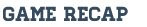 Fenton won on the road versus Owosso with a solid defensive performance. Addison McIntosh led Fenton with 20 points, David Pietryga added 19.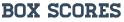 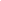 